REJESTRACJA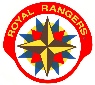 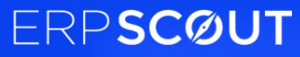 SKAUTÓW PONIŻEJ 16 LATNa stronie www.royalrangers.pl wybieramy przycisk logowanie - strefa rangera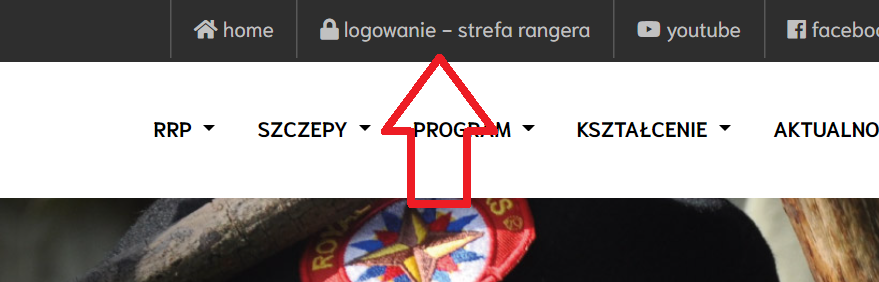 Wybieramy zakładkę Rejestracja 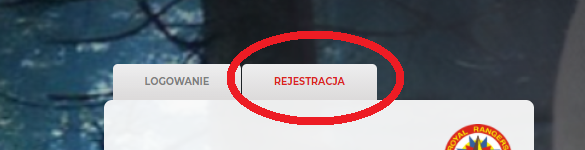 Wypełniamy Formularz rozpoczynając od wyboru jednostki. Jednostki rozwijamy klikając w trójkącik po lewej stronie nazwy jednostki. Należy wybrać najniższą znaną jednostkę. Wypełniamy pozostałe rubryki w formularzu, odznaczamy Regulamin i Politykę prywatności i klikamy przycisk Zarejestruj się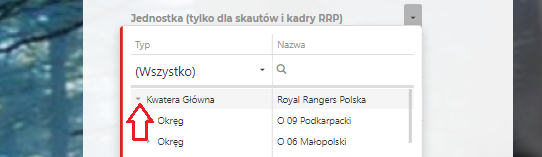 Po pojawieniu się Informacji na temat Deklaracji Członkowskiej klikamy przycisk Potwierdzam i rejestruję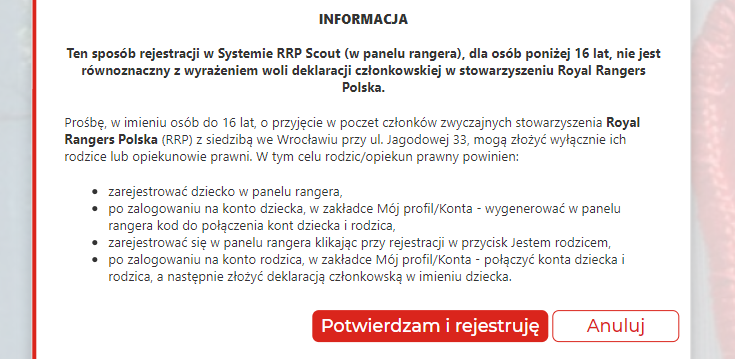 Po otrzymaniu na skrzynkę mailową podaną w rejestracji maila aktywacyjnego, potwierdzamy konto klikając w przycisk Potwierdź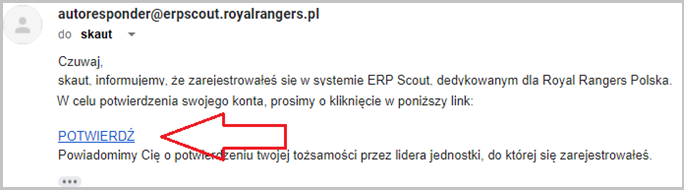 Po potwierdzeniu tożsamości przez lidera otrzymujemy informację na skrzynkę mailową podaną w rejestracji – od tego momentu możemy logować się do systemu.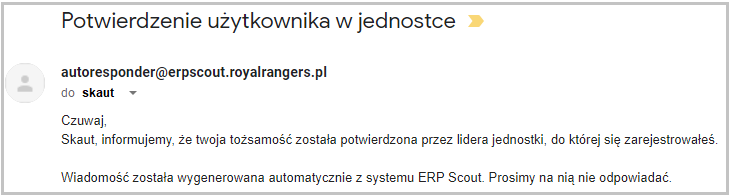 Na stronie www.royalrangers.pl wchodzimy w zakładkę logowanie - strefa rangeraWybieramy zakładkę Logowanie, wpisujemy login oraz hasło i klikamy przycisk Zaloguj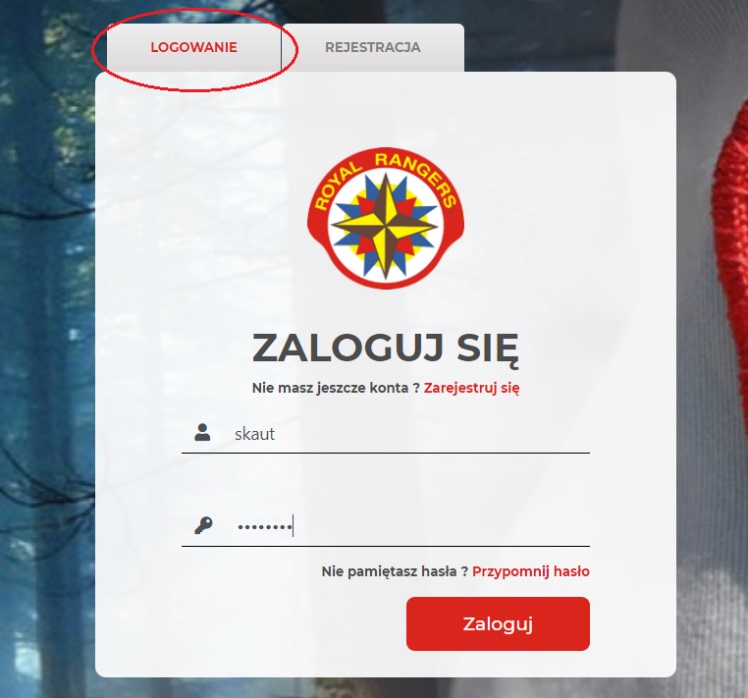 